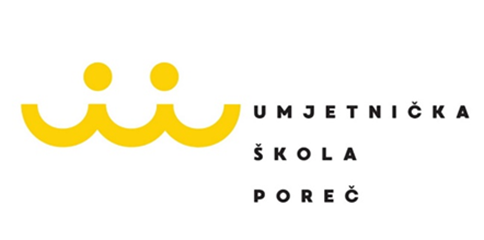 
KONCERT UČENIKA Program:Srijeda, 30. studenog 2022. godine u 19,00 satiKoncertna dvorana Škole, Kandlerova 2, Poreč-ParenzoDobrodošli!1.W. Bernau: Sonatina (I, II i III st.)B. Dowlasz: ToccataEmili Jurcan, 6. r. harmonikeUčiteljica: Anamarija Lovrečić2.V.  Repše: Etida br. 10Nora Bezmalinović, 1. r. violineUčiteljica: Matea Beotić3.I. i J. Pucihar: Mali valcer (četveroručno s učiteljicom)J. Pucihar: Mali zekoTena Matijević, 1. r. klaviraUčiteljica: Vilijana Šugar4.I. Bažilin: ČastuškaAmerička narodna: Oh When the SaintsGabriel Žiković, 2. r. harmonikeUčiteljica: Ana Šterpin Zagoranski5.J.Bitenc, prir. I.Pucihar: Aja tutajaVirna Vozila, 1. r. klaviraUčiteljica: Jenny Brković6.J. Haydn: AndanteElisa Petretti, 2. r. violineUčiteljica: Matea BeotićKorepeticija: Jenny Brković7.A. Cofalik, R. Twardowski: MedvjedMia Bubičić, 2. r. violineUčiteljica: Matea BeotićKorepeticija: Jenny Brković8.J.Thompson: Song of the brook                         PuckKarlo Šahta, 2. r. klaviraUčiteljica: Jenny Brković9.A. Lisakovski: Etida br. 74Sara Janjić, 2. r. violineUčiteljica: Matea Beotić10.F. Seitz	: Concerto Nr. 5 - 1. stavakTipi Pisačić, 4. r. violineUčiteljica: Matea BeotićKorepeticija: Jenny Brković